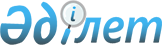 Об утверждении Правил технологического присоединения к электрическим сетям энергопередающих организацийПриказ Министра энергетики Республики Казахстан от 23 сентября 2020 года № 327. Зарегистрирован в Министерстве юстиции Республики Казахстан 25 сентября 2020 года № 21269.
      В соответствии с подпунктом 70-39) статьи 5 Закона Республики Казахстан от 9 июля 2004 года "Об электроэнергетике" ПРИКАЗЫВАЮ:
      1. Утвердить прилагаемые Правила технологического присоединения к электрическим сетям энергопередающих организаций.
      2. Комитету атомного и энергетического надзора и контроля Министерства энергетики Республики Казахстан в установленном законодательством порядке обеспечить:
      1) государственную регистрацию настоящего приказа в Министерстве юстиции Республики Казахстан;
      2) размещение настоящего приказа на интернет-ресурсе Министерства энергетики Республики Казахстан после его официального опубликования;
      3) в течение десяти рабочих дней после государственной регистрации настоящего приказа в Министерстве юстиции Республики Казахстан представление в Департамент юридической службы Министерства энергетики Республики Казахстан сведений об исполнении мероприятий, предусмотренных подпунктами 1) и 2) настоящего пункта.
      3. Контроль за исполнением настоящего приказа возложить на курирующего вице-министра энергетики Республики Казахстан.
      4. Настоящий приказ вводится в действие по истечении десяти календарных дней после дня его первого официального опубликования.
      "СОГЛАСОВАНО"
Министерство индустрии и 
инфраструктурного развития
Республики Казахстан
      "СОГЛАСОВАНО"
Министерство национальной экономики
Республики Казахстан Правила технологического присоединения к электрическим сетям энергопередающих организаций  Глава 1. Общие положения
      1. Настоящие Правила технологического присоединения к электрическим сетям энергопередающих организаций (далее - Правила) разработаны в соответствии с подпунктом 70-39) статьи 5 Закона Республики Казахстан от 9 июля 2004 года "Об электроэнергетике" (далее – Закон) и определяют порядок технологического присоединения к электрическим сетям энергопередающих организаций.
      2. Основные понятия и определения, используемые в Правилах:
      1) установленная мощность — суммарная мощность электрических установок, согласованная субъекту предпринимательства энергопередающей организацией;
      2) договор технологического присоединения электрических установок с установленной мощностью до 200 киловатт (далее - кВт) субъектов предпринимательства к электрическим сетям энергопередающих организаций (далее – договор) - соглашение, согласно которому энергопередающая организация принимает на себя обязательства по осуществлению технологического присоединения электрических установок с установленной мощностью до 200 кВт субъектов предпринимательства к электрическим сетям энергопередающей организации, а субъект предпринимательства обязуется оплатить затраты на технологическое присоединение;
      3) заявитель - субъект предпринимательства, имеющий электрические установки с установленной мощностью до 200 кВт;
      4) экспертная организация – юридическое лицо, осуществляющее деятельность по проведению энергетической экспертизы в соответствии с законодательством Республики Казахстан
      5) внешнее электроснабжение – комплекс электрических установок, обеспечивающих передачу электрической энергии от точки присоединения энергопередающей организации до точки присоединения потребителя;
      6) технологическое присоединение – комплекс мероприятий для технологического присоединения электрических установок с установленной мощностью до 200 кВт субъектов предпринимательства к электрическим сетям энергопередающей организаций, за исключением системного оператора;
      7) технические задания на технологическое присоединение (далее — технические задания) – технические требования, необходимые для исполнения подключения к электрическим сетям и являются неотъемлемой частью договора;
      Иные понятия и определения, используемые в настоящих Правилах, применяются в соответствии с законодательством Республики Казахстан в области электроэнергетики.
      3. Технологическое присоединение осуществляется в следующих случаях: 
      1) подключения вновь вводимых или реконструируемых электрических установок;
      2) ранее присоединенных электрических установок, максимальная мощность которых увеличивается в пределах до 200 кВт;
      3) изменения схемы внешнего электроснабжения;
      4) изменения категории надежности электроснабжения электроустановок;
      5) изменения точки присоединения электрических установок.
      4. Информация о процессе технологического присоединения размещается на интернет-ресурсе энергопередающей организации, с обновлением один раз год.
      5. Споры, возникающие между заявителем и энергопередающей организацией, решаются в соответствии со статьей 400 Гражданского кодекса Республики Казахстан от 27 декабря 1994 года. Глава 2. Порядок технологического присоединения к электрическим сетям энергопередающих организаций Параграф 1. Подача и рассмотрение документов на технологическое присоединение
      6. Для технологического присоединения заявитель или его представитель подает заявление на технологическое присоединение электрических установок с установленной мощностью до 200 кВт субъектов предпринимательства к электрическим сетям энергопередающей организаций по форме согласно приложению 1 настоящих Правил (далее - заявление), с приложением следующих документов: 
      1) для юридических лиц - справка о государственной регистрации (перерегистрации) юридического лица, для индивидуальных предпринимателей - выписка из государственного электронного реестра разрешений и уведомлений;
      2) расчет-обоснование заявляемой электрической мощности, составленное в произвольной форме, выполненный самостоятельно или с привлечением экспертной организации;
      3) справка о зарегистрированных правах на недвижимое имущество или правоустанавливающий документ (при наличии), на котором расположены (будут располагаться) электрические установки субъекта предпринимательства;
      4) в случае технологического присоединения электрических установок заявителя, находящегося в нежилых помещениях, расположенных в многоквартирных жилых домах и иных объектах капитального строительства - копия документа, подтверждающего согласие собственников квартир в соответствии с нормами требований главы 7 Закона Республики Казахстан от 16 апреля 1997 года "О жилищных отношениях";
      5) в случае технологического присоединения электрических установок заявителя, к электрическим сетям, принадлежащим садоводческому, огородническому или дачному объединению - правоустанавливающий документ на земельный участок, а также в случае наличия такой  информации - кадастровые номера земельных участков и данные о величине максимальной мощности электрических установок, выделенной на каждый земельный участок в соответствии с решением общего собрания членов садоводческого, огороднического и дачного объединения;
      6) копия документа, подтверждающего полномочия представителя заявителя (при необходимости);
      7) банковские реквизиты (наименование банка, № текущего счета);
      8) ситуационный план;
      9) заявление об акцепте публичного договора на электроснабжения по форме согласно приложению 2 настоящих Правил;
      10) в случае получения технических условий на подключение к источникам инженерного и коммунального обеспечения в порядке, установленном Правилами организации застройки и прохождения разрешительных процедур в сфере строительства, утвержденными приказом Министра национальной экономики Республики Казахстан от 30 ноября 2015 года № 750 (зарегистрирован в Реестре государственной регистрации нормативных правовых актов № 12684), к заявлению прилагаются технические условия.
      7. Истребование дополнительных документов, кроме указанных в пункте 6 настоящих Правил, не допускается.
      8. Заявление подается в энергопередающую организацию, электрические сети которой имеют класс напряжения, указанный в заявлении, и расположены от электрических установок заявителя:
      1) в радиусе не более 600 (шестисот) метров по прямой линии при подключении 0,4 киловольт (далее – кВ) (220 вольт (далее - В), 380 В);
      2) в радиусе 600 (шестисот) метров и более по прямой линии при подключении 6 или 10 кВ.
      9. Подача и прием заявлений и прилагаемых документов, указанных в пункте 6 настоящих Правил, в столице, городах республиканского и областного значения осуществляется посредством интернет-ресурса энергопередающей организаций только в электронном виде. В остальных населенных пунктах допускается подача и прием заявлений и прилагаемых документов, указанных в пункте 6 настоящих Правил, в бумажном виде.
      10. Энергопередающая организация в течение 15 (пятнадцати) минут с момента получения документов, указанных в пункте 6 настоящих Правил, рассматривает их на полноту. 
      В случае представления заявителем неполного пакета документов, предусмотренных в пункте 6 настоящих Правил, энергопередающая организация отказывает в приеме заявления.
      11. В случае представления заявителем полного пакета документов, энергопередающая организация в течение 2 (двух) рабочих дней с момента приема документов, рассматривает их на соответствие требованиям настоящих Правил.
      В случае несоответствия представленных документов требованиям настоящих Правил, энергопередающая организация составляет в произвольной форме уведомление об отказе и направляет его заявителю с указанием причин отказа.
      12. Заявитель в течение 3 (трех) рабочих дней со дня получения уведомления об отказе при устранении замечаний энергопередающей организации повторно подает заявление с приложением документов, указанных в пункте 6 настоящих Правил.
      13. В случае несогласия с отказом заявитель обращается в экспертную организацию для проведения энергетической экспертизы. 
      Заявитель на основании заключения энергетической экспертизы о необоснованности отказа повторно подает заявление в энергопередающую организацию.
      14. При повторном представлении документов энергопередающая организация в течение 1 (одного) рабочего дня с момента приема документов рассматривает их на соответствие требованиям настоящих Правил.
      15. При соответствии представленных документов требованиям настоящих Правил энергопередающая организация по истечении срока, указанного в пункте 11 настоящих Правил, в течение 10 (десяти) рабочих дней выдает заявителю заключение обоснованных затрат на технологическое присоединение электрических установок в соответствии с Правилами определения затрат на технологическое присоединение электрических установок с установленной мощностью до 200 кВт субъектов предпринимательства к электрическим сетям энергопередающих организаций, утвержденными согласно подпункту 7-4) статьи 8 Закона Республики Казахстан от 27 декабря 2018 года "О естественных монополиях", и принимает меры, указанные в параграфах 2 и 3 настоящей главы. Параграф 2. Заключение договора технологического присоединения электрических установок с установленной мощностью до 200 кВт субъектов предпринимательства к электрическим сетям энергопередающих организаций
      16. Для технологического присоединения энергопередающая организация заключает договор с заявителем в соответствии с Типовым договором технологического присоединения электрических установок с установленной мощностью до 200 кВт субъектов предпринимательства к электрическим сетям энергопередающих организаций, утвержденным согласно подпункту 70-40) статьи 5 Закона.
      17. В течение 5 (пяти) рабочих дней подписанный со стороны энергопередающей организации договор и техническое задание по форме согласно приложению 3 к настоящим Правилам, направляется заявителю в столице, городах республиканского и областного значения посредством интернет-ресурса энергопередающей организации для подписания заявителем только в электронном виде.
      В остальных населенных пунктах допускается оформление и направление договора в бумажном виде.
      18. В течение 5 (пяти) рабочих дней со дня получения договора, подписанного со стороны энергопередающей организации, договор подписывается и направляется заявителем в электронном виде посредством интернет-ресурса энергопередающей организации в столице, городах республиканского и областного значения, в остальных населенных пунктах допускается в бумажном виде.
      19. Энергопередающей организацией мотивированный отказ в заключении договора с указанием причин отказа выдается в следующих случаях:
      1) отсутствия свободных и доступных мощностей, емкостей, мест, пропускной способности электрических сетей энергопередающей организации, необходимых для осуществления предоставления технологического присоединения заявителя;
      2) отсутствия электрических сетей энергопередающей организации.
      Информация о случаях, указанных в подпунктах 1) и 2) настоящего пункта, размещаются на интернет-ресурсе энергопередающей организации.
      20. В случае несогласия с мотивированным отказом в заключении договора или с условиями договора, заявитель обращается в экспертную организацию для проведения энергетической экспертизы. 
      Заявитель на основании заключения энергетической экспертизы о необоснованности требований договора в течение 30 (тридцати) календарных дней со дня получения подписанного со стороны энергопередающей организации договора направляет в энергопередающую организацию свой проект договора, составленного в соответствии с настоящими Правилами.
      В случае отказа энергопередающей организацией в заключении проекта договора заявителя, им обжалуются действия энергопередающей организации в порядке, установленном гражданским законодательством Республики Казахстан.
      21. В случае не направления заявителем в энергопередающую организацию подписанного договора или не направления своего проекта договора в течение 30 (тридцати) календарных дней, договор, направленный энергопередающей организацией, считается аннулированным.
      22. В случае уведомления заявителем энергопередающей организации в течение 30 (тридцати) календарных дней со дня получения договора допускается самостоятельное выполнение заявителем полученных технических заданий от энергопередающей организации в соответствии с Законом Республики Казахстан от 16 июля 2001 года "Об архитектурной, градостроительной и строительной деятельности в Республике Казахстан" (далее – Закон об архитектурной, градостроительной и строительной деятельности в Республике Казахстан). Параграф 3. Технологическое присоединение
      23. Энергопередающей организацией технологическое присоединение выполняется следующими сроками и этапами:
      1) в течение 5 (пяти) рабочих дней оформление договора и направление его заявителю; 
      2) в течение 30 (тридцати) календарных дней со дня заключения договора разработка и утверждение проектной документации на строительство электрических сетей и иных объектов, необходимых для исполнения договора;
      3) в течение 60 (шестидесяти) календарных дней со дня заключения договора осуществление строительно-монтажных работ и сдача в эксплуатацию электрических сетей и электрических установок заявителю;
      4) в течение 2 (двух) рабочих дней со дня завершения строительно-монтажных работ подача напряжения заявителю, пломбирование системы коммерческого учета электрической энергии, а также выдача акта пломбирования системы коммерческого учета электрической энергии;
      5) в течение 2 (двух) рабочих дней со дня выдачи акта пломбирования системы коммерческого учета электрической энергии направление в выбранную потребителем энергоснабжающую организацию документов, указанных в пунктах 4 или 4-1 Правил пользования электрической энергии, утвержденных приказом Министра энергетики Республики Казахстан от 25 февраля 2015 года № 143 (зарегистрирован в Реестре государственной регистрации нормативных правовых актов № 10403).
      24. Прием построенных электрических сетей от энергопередающей организации заявителем производится в соответствии с главой 11 Закона об архитектурной, градостроительной и строительной деятельности в Республике Казахстан. Заявление на технологическое присоединение электрических установок с установленной мощностью до 200 кВт субъектов предпринимательства к электрическим сетям энергопередающей организаций              Заявление об акцепте публичного договора на электроснабжение
      Настоящим сообщаю о согласии на передачу документов согласно пункту 4 или 4-1 Правил 
пользования электрической энергии, утвержденных приказом Министра энергетики 
Республики Казахстан от 25 февраля 2015 года № 143 (зарегистрирован в Реестре 
государственной регистрации нормативных правовых актов № 10403) в
______________________________________________________________________________
             (наименование энергоснабжающей организации)  
необходимые для заключения публичного договора на электроснабжение согласно 
подпункту 5) статьи 5 Закона Республики Казахстан от 9 июля 2004 года "Об электроэнергетике".  
      Даю согласие на сбор, обработку и хранение персональных данных.  
      Также уведомляю о согласии получать уведомления о прекращении электрической 
энергии путем отправки:  
на сотовый телефонный номер ___________________________________;  
                               (коротким текстовым сообщением)
____________________________;  
(мультимедийным сообщением)  
 ____________________________;  
(мультимедийным сообщением)  
на электронную почту____________;  
на почтовый адрес___________;  
_________________ "__"_________ 20__ года  
(подпись заявителя)             (дата)                    Технические задания на технологическое присоединение
      № _______ "___"__________ 20__ года  
      _____________________________________________________________________________
       (наименование энергопередающей организации, выдавшей технические задания) 
_____________________________________________________________________________
                         (полное наименование организации)  
      1. Наименование электрических установок Потребителя ____________________________
____________________________________________________________________________.
2. Наименование и место нахождения объектов, в целях электроснабжения которых 
осуществляется технологическое присоединение электрических установок заявителя
_____________________________________________________________________________
_____________________________________________________________________________.
3. Запрашиваемая максимальная мощность присоединяемых электрических установок 
Потребителя составляет____________________ (киловатт (далее - кВт))
_________________________________________________
(если электрические установки вводятся в эксплуатацию  
_____________________________________________________________________________
       по этапам и очередям, указывается поэтапное распределение мощности)  
4. Максимальная мощность ранее присоединенных электрических установок _________ кВт.
5. Суммарная мощность присоединенных электрических установок с учетом запрашиваемой мощности ___________ кВт.  
6. Категория надежности ___________.  
7. Класс напряжения электрических сетей, к которым осуществляется технологическое присоединение ____________ (киловольт).  
8. Планируемый срок ввода в эксплуатацию электрических установок заявителя
_______________________________________________________________________________.  
9. Граница балансовой принадлежности и эксплуатационной ответственности 
предварительно устанавливается: __________________________________________________
_______________________________________________________________________________
10. Точка(-и) присоединения (вводные распределительные устройства, линии 
электропередачи, базовые подстанции) и суммарная максимальная мощность электрических установок по каждой точке присоединения:   
      точка 1: _______ (кВт);  
      точка 2: _______ (кВт);  
      точка 3: _______ (кВт).  
      11. Основной источник питания ___________________________________________________.  
12. Резервный источник питания ___________________________________________________.  
13. Энергопередающая организация осуществляет (*)__________________________________
________________________________________________________________________________
________________________________________________________________________________
________________________________________________________________________________
________________________________________________________________________________
________________________________________________________________________________
________________________________________________________________________________
________________________________________________________________________________
________________________________________________________________________________
       (указываются требования к усилению существующей электрической сети в связи с 
присоединением новых мощностей (строительство новых линий электропередачи, 
подстанций, увеличение сечения проводов и кабелей, замена или увеличение мощности 
трансформаторов, расширение распределительных устройств, модернизация оборудования, 
реконструкция объектов электросетевого хозяйства, установка устройств регулирования 
напряжения для обеспечения надежности и качества электрической энергии), а также по  
договоренности Сторон иные обязанности по исполнению технических заданий,  
предусмотренные настоящими Правилами   
      14. Потребитель (**) осуществляет__________________________________________________
________________________________________________________________________________
_______________________________________________________________________________.  
15. Срок действия (***) настоящих технических заданий составляет _____________________ 
календарных дней со дня заключения договора технологического присоединения электрических установок субъектов предпринимательства с установленной мощностью до 
200 кВт к электрическим сетям энергопередающей организации. 
 _______________________  
       (подпись)  
________________________________________________________________________________
             (должность, фамилия, имя, отчество (при его наличии) лица,  
действующего от имени энергопередающей организации)
      "___" ______________ 20__ года.
      Примечание: 
      (*) Указываются обязательства энергопередающей организации по исполнению технических заданий до границы участка, на котором расположены энергопринимающие устройства заявителя, включая урегулирование отношений с подрядными организациями.
      (**) Указываются обязательства заявителя по исполнению технических заданий в пределах границ участка, на котором расположены электрические установки заявителя, за исключением обязанностей, обязательных для исполнения энергопередающей организацией за счет ее средств.
      (***) Срок действия технических условий не может составлять более срока, указанного в параграфе 3 настоящих Правил.
					© 2012. РГП на ПХВ «Институт законодательства и правовой информации Республики Казахстан» Министерства юстиции Республики Казахстан
				
      Министр энергетики  
Республики Казахстан 

Н. Ногаев
Утверждены приказом
Министра энергетики
Республики Казахстан
от 23 сентября 2020 года № 327Приложение 1 к Правилам 
технологического присоединения 
к электрическим сетям 
энергопередающих организацийФорма 
1
Заявитель
2
наименование и место нахождения электрических установок, которые необходимо присоединить к электрическим сетям энергопередающей организации
3
Площадь здания
4
Количество квартир (номеров, кабинетов)
5
Наименование энергоснабжающей организации, с которым заявитель заключает публичный договор электроснабжения
6
Контакты: 

почтовый адрес; 

телефонный номер;

адрес электронной почты.
Электроснабжение при реконструкции
Требуемая мощность, киловатт
Электроснабжение при реконструкции
Характер нагрузки (фаза)
Однофазная, трехфазная, постоянная, временная, сезонная
Электроснабжение при реконструкции
Заявляемая категория надежности электрических установок
I категория ___ киловатт (киловольтампер), 

II категория __ киловатт (киловольтампер),

III категория __ киловатт (киловольтампер)
Электроснабжение при реконструкции
Предполагается установить электрокотлы, электрокалориферы, электроплитки, электропечи, электроводонагреватели (нужное подчеркнуть)
I категория ___ киловатт (киловольтампер), 

II категория __ киловатт (киловольтампер),

III категория __ киловатт (киловольтампер)
Электроснабжение при реконструкции
Существующая максимальная нагрузка
в количестве ___ штук, единичной мощности _____ киловатт (киловольтампер)
Электроснабжение при реконструкции
Разрешенная по договору мощность трансформаторовПриложение 2 к Правилам 
технологического присоединения 
к электрическим сетям 
энергопередающих организацийФормаКому: ______________________
(наименование энергопередающей организации, 
к сетям которой подключается заявитель)
От: ________________________
(фамилия, имя, отчество(при наличии)Приложение 3 к Правилам 
технологического присоединения 
к электрическим сетям 
энергопередающих организацийформа